CALCIO A CINQUESOMMARIOSOMMARIO	1COMUNICAZIONI DELLA F.I.G.C.	1COMUNICAZIONI DELLA L.N.D.	1COMUNICAZIONI DEL COMITATO REGIONALE MARCHE	1NOTIZIE SU ATTIVITA’ AGONISTICA	2COMUNICAZIONI DELLA F.I.G.C.COMUNICAZIONI DELLA L.N.D.CIRCOLARE N. 30 DEL 15.01.019 L.N.D.Si pubblica in allegato la Circolare n. 30 del 15.01.2019 elaborata dal Centro Studi Tributari della L.N.D. avente per oggetto: “D.L. n. 119/018 e Legge di Bilancio 2019 – Fatturazione da parte delle Associazioni e Società Sportive in regime della Legge n. 398/91”COMUNICAZIONI DEL COMITATO REGIONALE MARCHEPer tutte le comunicazioni con la Segreteria del Calcio a Cinque - richieste di variazione gara comprese - è attiva la casella e-mail c5marche@lnd.it; si raccomandano le Società di utilizzare la casella e-mail comunicata all'atto dell'iscrizione per ogni tipo di comunicazione verso il Comitato Regionale Marche. PRONTO AIA CALCIO A CINQUE334 3038327SPOSTAMENTO GARENon saranno rinviate gare a data da destinarsi. Tutte le variazioni che non rispettano la consecutio temporum data dal calendario ufficiale non saranno prese in considerazione. (es. non può essere accordato lo spostamento della quarta giornata di campionato prima della terza o dopo la quinta).Le variazione dovranno pervenire alla Segreteria del Calcio a Cinque esclusivamente tramite mail (c5marche@lnd.it) con tutta la documentazione necessaria, compreso l’assenso della squadra avversaria, inderogabilmente  entro le ore 23:59 del martedì antecedente la gara o entro le 72 ore in caso di turno infrasettimanale.Per il cambio del campo di giuoco e la variazione di inizio gara che non supera i 30 minuti non è necessaria la dichiarazione di consenso della squadra avversaria.NOTIZIE SU ATTIVITA’ AGONISTICACALCIO A CINQUE SERIE C1RISULTATIRISULTATI UFFICIALI GARE DEL 16/01/2019Si trascrivono qui di seguito i risultati ufficiali delle gare disputateGIUDICE SPORTIVOIl Giudice Sportivo, Avv. Claudio Romagnoli, nella seduta del 17/01/2019, ha adottato le decisioni che di seguito integralmente si riportano:GARE DEL 16/ 1/2019 PROVVEDIMENTI DISCIPLINARI In base alle risultanze degli atti ufficiali sono state deliberate le seguenti sanzioni disciplinari. A CARICO CALCIATORI ESPULSI DAL CAMPO SQUALIFICA PER DUE GARA/E EFFETTIVA/E A CARICO CALCIATORI NON ESPULSI DAL CAMPO AMMONIZIONE (III INFR) 							F.to IL GIUDICE SPORTIVO 						   	       Claudio RomagnoliCLASSIFICAGIRONE AREGIONALE CALCIO A 5 FEMMINILEVARIAZIONI AL PROGRAMMA GAREGIRONE “GOLD”I^ GIORNATA RITORNOLa gara PIANDIROSE – CSKA CORRIDONIA C5F sarà disputata GIOVEDI’ 24/01/2019 alle ore 21:30, stesso campo.UNDER 17 C5 REGIONALI MASCHILIVARIAZIONI AL PROGRAMMA GAREGIRONE “SILVER – B”I^ GIORNATALa gara GROTTACCIA 2005 – POLISPORTIVA GAGLIARDA sarà disputata SABATO 19/01/2019 alle ore 16:30, stesso campo.UNDER 15 C5 REGIONALI MASCHILIRISULTATIRISULTATI UFFICIALI GARE DEL 16/01/2019Si trascrivono qui di seguito i risultati ufficiali delle gare disputateCLASSIFICAGIRONE AGIRONE B*     *     *ORARIO UFFICISi ricorda che l’orario di apertura degli uffici del Comitato Regionale Marche è il seguente:Durante i suddetti orari è garantito, salvo assenza degli addetti per ferie o altro, anche il servizio telefonico ai seguenti numeri:Segreteria			071/28560404Segreteria Calcio a 5		071/28560407Ufficio Amministrazione	071/28560322 (Il pomeriggio solo nel giorno di lunedì)Ufficio Tesseramento 	071/28560408 (Il pomeriggio solo nei giorni di mercoledì e venerdì)Le ammende irrogate con il presente comunicato dovranno pervenire a questo Comitato entro e non oltre il 28/01/2019.Pubblicato in Ancona ed affisso all’albo del C.R. M. il 17/01/2019.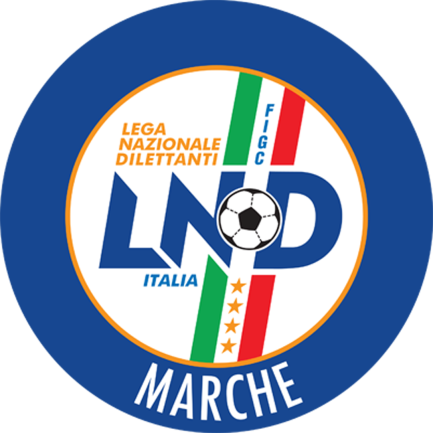 Federazione Italiana Giuoco CalcioLega Nazionale DilettantiCOMITATO REGIONALE MARCHEVia Schiavoni, snc - 60131 ANCONACENTRALINO: 071 285601 - FAX: 071 28560403sito internet: marche.lnd.ite-mail: c5marche@lnd.itpec: marche@pec.figcmarche.itStagione Sportiva 2018/2019Comunicato Ufficiale N° 68 del 17/01/2019Stagione Sportiva 2018/2019Comunicato Ufficiale N° 68 del 17/01/2019ACCIARRI ENRICO(SPORTING GROTTAMMARE) LINI EDUARDO DAVID(SPORTING GROTTAMMARE) SquadraPTGVNPGFGSDRPEA.S.D. POL.CAGLI SPORT ASSOCIATI371512128037430A.S.D. GROTTACCIA 200526158256151100A.S.D. PIEVE D ICO CALCIO A 52515816605280A.S.D. 1995 FUTSAL PESARO24157354849-10S.S. CALCETTO CASTRUM LAURI22156455343100A.S.D. JESI CALCIO A 52115708473890A.S.D. FANO CALCIO A 52015555484350A.S.D. NUOVA JUVENTINA FFC20156276287-250A.S.D. FUTSAL POTENZA PICENA19155464142-10A.S.D. MONTELUPONE CALCIO A 519156184364-210U.S. PIANACCIO17155284348-50A.S. CAMPOCAVALLO17154564249-70G.S. AUDAX 1970 S.ANGELO17155283252-200A.S.D. SPORTING GROTTAMMARE13153484752-50SquadraPTGVNPGFGSDRPEA.S.D. AMICI DEL CENTROSOCIO SP.28119107113580SENIGALLIA CALCIO24118017519560G.S. AUDAX 1970 S.ANGELO24128035534210A.S.D. REAL S.COSTANZO CALCIO 514114233323100U.S. TAVERNELLE12123342337-140SSDARL ITALSERVICE C58122262841-130U.S. PIANACCIO5121282376-530A.S. BULDOG T.N.T. LUCREZIA01100101378-650sq.B AMICI DEL CENTROSOCIOsq.B0120000000SquadraPTGVNPGFGSDRPEA.S.D. ACLI MANTOVANI CALCIO A 5301110008527580A.S.D. FUTBOL3251281210735720A.S.D. C.U.S. MACERATA CALCIO A518126044951-20A.S.D. FUTSAL ASKL18116044248-60A.S.D. CANTINE RIUNITE CSI13124155381-280A.S.D. ACLI AUDAX MONTECOSARO C510123163643-70C.S.D. VIRTUS TEAM SOC.COOP.4111173175-440A.S.D. FUTSAL FBC01100104285-430sq.B ACLI MANTOVANI CALCIOsq.B0120000000GIORNOMATTINOPOMERIGGIOLunedìchiuso15.00 – 17,00Martedì10.00 – 12.00chiusoMercoledìchiuso15.00 – 17.00Giovedì10.00 – 12.00chiusoVenerdìchiuso15.00 – 17.00Il Responsabile Regionale Calcio a Cinque(Marco Capretti)Il Presidente(Paolo Cellini)